Pozvánka na zájezd do Divadla Na Fidlovačce v Praze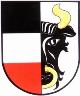 Termín: 27. 5. 2017 15:00 hodin (začátek představení)Odjezd: 27.5.2017 12:00 hodin ze SvětíPředstavení: Eva tropí hlouposti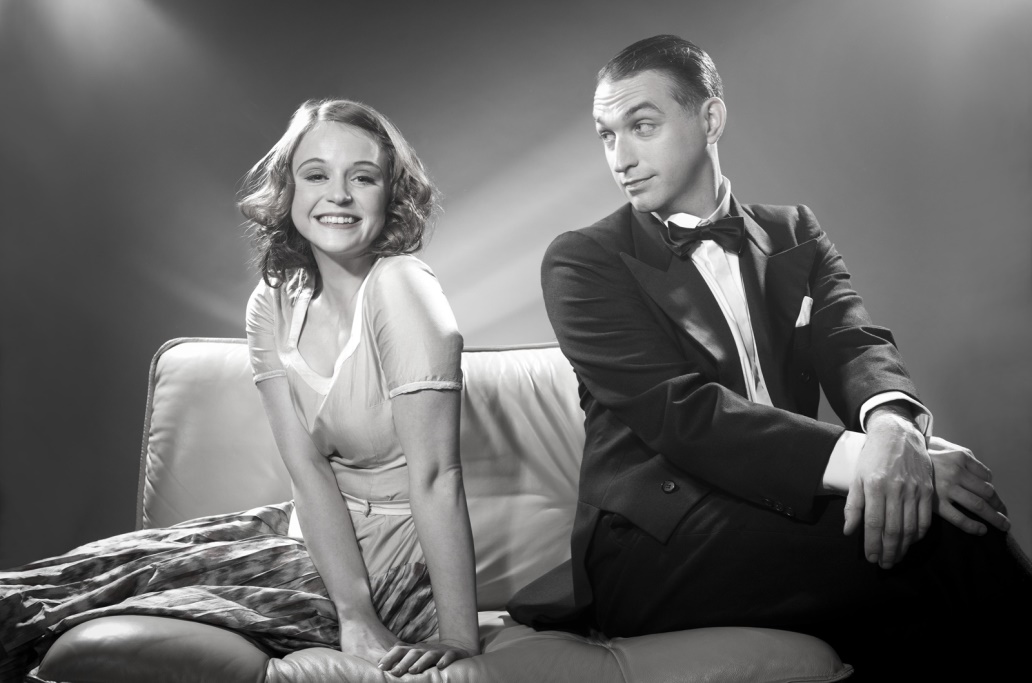 Komedii podle románu Fan Vavřincové napsali Pavel Šimák a Petr Vydra.Divadlo Na Fidlovačce chce inscenací Eva tropí hlouposti připomenout skvělou českou autorku Fan Vavřincovou, zakladatelku žánru crazy komedie, jejím stěžejním dílem. Příběh o rozjívené dívce, která se k překvapení všech zamiluje, slavil úspěch už v časopisecké podobě, také jako nezapomenutelný film Martina Friče s Oldřichem Novým, Natašou Gollovou a Zdeňkou Baldovou v hlavních rolích a rovněž v knižním vydání. Věříme, že inscenace na úspěch předchozích podob Evina příběhu naváže. Inscenace Eva tropí hlouposti na jeviště Fidlovačky rozhodně patří. Tak jako na ně kdysi patřil i představitel jedné z hlavních rolí ve stejnojmenném filmu - Oldřich Nový. Ten našemu divadlu kraloval nejen na jevišti, ale i jako jeho ředitel. Divadlo Na Fidlovačce si všímá tradičních českých látek a také se tu zpívá. Obojí chce naše inscenace nabídnout.Hrají: Marie Doležalová, Denny Ratajský, Ludmila Molínová, Aneta Krejčíková, Pavel Nečas, Ctirad Götz, Martina Randová, Zdeněk Maryška, Daniel Rous, Jáchym Kučera, Lukáš Rous, David HákDélka představení: 140 minutCena včetně vstupného a dopravy pro občany obce: 200,- Kč/osoba, pro ostatní 300,- Kč/osoba.Přihlášky u Lenky Bečičkové tel.: 602 775 780.